Publicado en Madrid el 15/02/2019 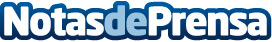 Las Islas Baleares se abren paso hacia un turismo sostenibleCon el fin de promover el valor de la sostenibilidad, la Agencia de Estrategia Turística de las Illes Balears (AETIB) ha desarrollado diversas iniciativas que contribuyen a lograr un equilibrio entre el sector turístico y la protección del patrimonio de las islasDatos de contacto:Mónica Bonilla+34 91 575 71 21Nota de prensa publicada en: https://www.notasdeprensa.es/las-islas-baleares-se-abren-paso-hacia-un Categorias: Viaje Sociedad Baleares Ecología Turismo http://www.notasdeprensa.es